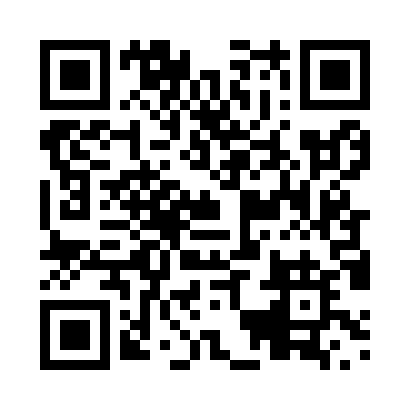 Prayer times for Crooked Turn, Manitoba, CanadaWed 1 May 2024 - Fri 31 May 2024High Latitude Method: Angle Based RulePrayer Calculation Method: Islamic Society of North AmericaAsar Calculation Method: HanafiPrayer times provided by https://www.salahtimes.comDateDayFajrSunriseDhuhrAsrMaghribIsha1Wed3:435:541:286:399:0411:162Thu3:405:521:286:409:0611:173Fri3:395:501:286:419:0811:184Sat3:385:481:286:429:1011:195Sun3:375:461:286:439:1111:206Mon3:365:441:286:449:1311:217Tue3:355:421:286:459:1511:228Wed3:345:401:286:469:1711:239Thu3:335:381:286:479:1911:2310Fri3:325:361:286:489:2011:2411Sat3:315:341:286:509:2211:2512Sun3:305:331:286:519:2411:2613Mon3:305:311:286:529:2511:2714Tue3:295:291:286:539:2711:2815Wed3:285:281:286:539:2911:2916Thu3:275:261:286:549:3011:2917Fri3:265:241:286:559:3211:3018Sat3:265:231:286:569:3411:3119Sun3:255:211:286:579:3511:3220Mon3:245:201:286:589:3711:3321Tue3:235:181:286:599:3811:3322Wed3:235:171:287:009:4011:3423Thu3:225:161:287:019:4111:3524Fri3:225:141:287:029:4311:3625Sat3:215:131:287:029:4411:3726Sun3:205:121:297:039:4611:3727Mon3:205:111:297:049:4711:3828Tue3:195:101:297:059:4811:3929Wed3:195:091:297:069:5011:4030Thu3:195:081:297:069:5111:4031Fri3:185:071:297:079:5211:41